Waterpassen en hulppeilmerk op 24 juni 2012Wat kan ik nog doen om het arr de moeite waard te maken te maken.Voorkennis toevoegenLeereenheid en Film toevoegen; ook film van Bouwhuis C:\Users\dvdneut\Downloads\OC-34021-2-2d_OC-34021-2-2d.htmlDoel uitleggenFoto’s plaatsenHier staan nog 3 documentjes van mijzelf die nog wel te gebruiken zijn: https://livelink.groenkennisnet.nl/livelink/llisapi.dll?func=ll&objId=103119749&objAction=browseSites toevoegen: http://nl.wikipedia.org/wiki/Waterpasinstrumenthttp://www.wiertsema.nl/?module=webshop&cid=1&sid=27&pid=103&lang=nlhttp://www.engelen-landmeetkunde.nl/landmeten/waterpassing-hoogte-bouten/Bronnen en links overnemen van de leereenheidFilms internet: RPS Nederland - Landmeten en geo-informatie  Tablin en haar landmetersEngelen Landmeetkunde | Actueel in Landmeten! Opleiding Infra - landmeter & constructeur (infratechniek) De leukste grappen: De Landmeter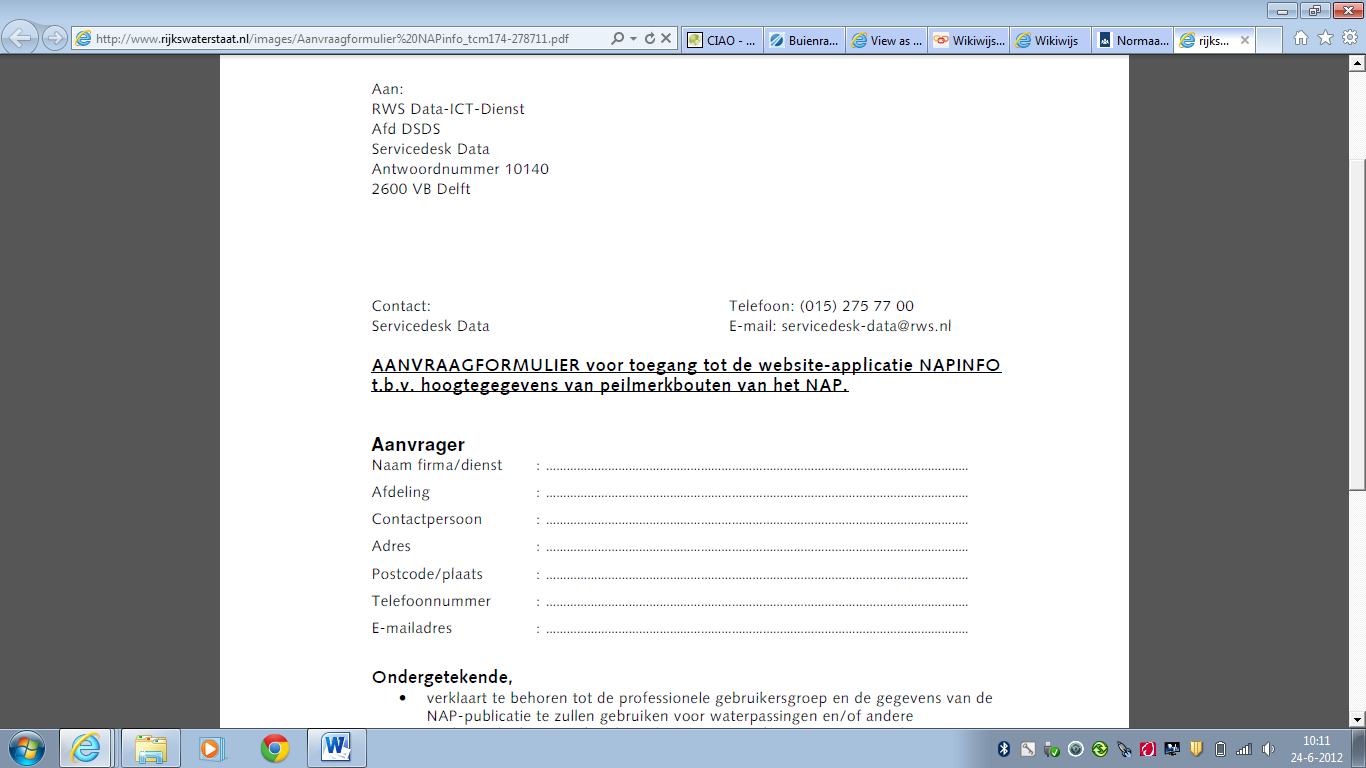 Voor loonwerk is dit gemaakt: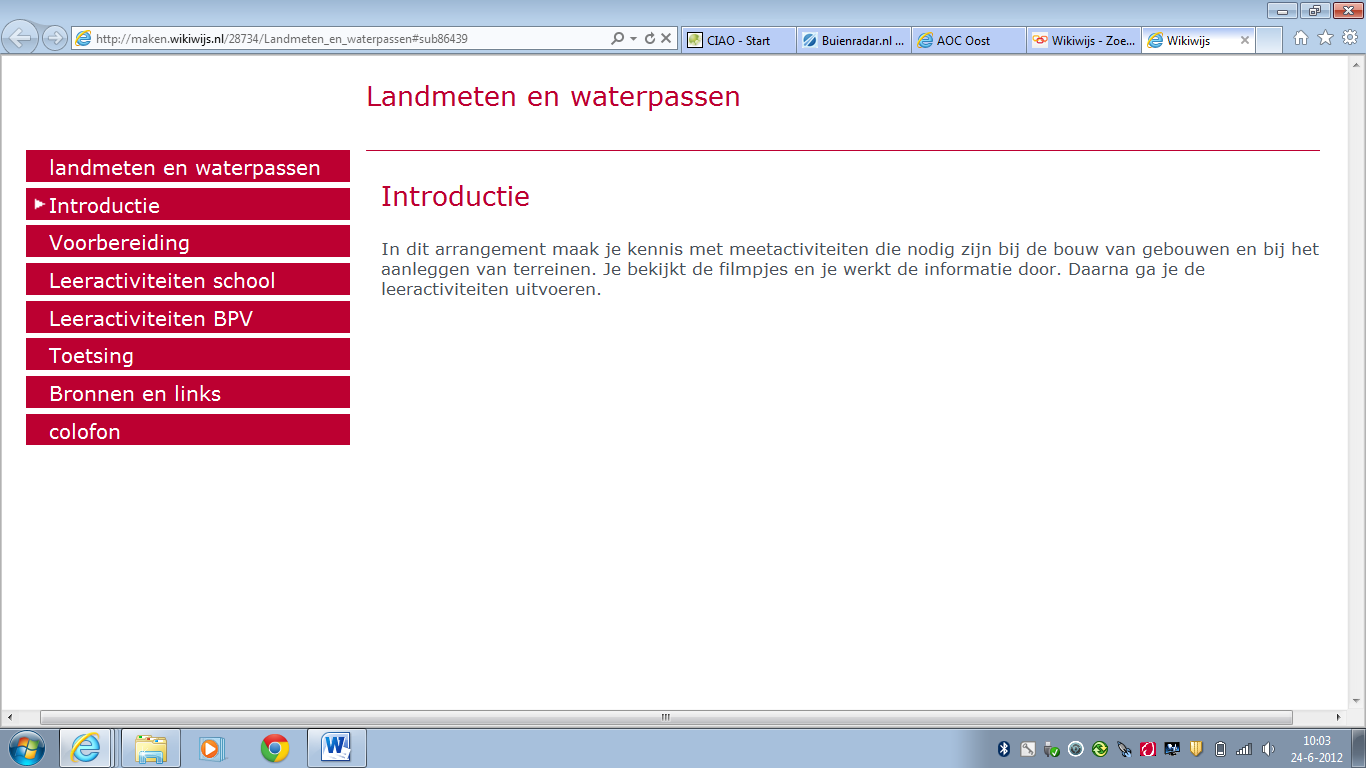 Hier naar kijken en eventueel gedeeltes overnemen.Dit staat verder ook nog ergens op wikiwijs:http://www.ontdekplek.nl/wb/landmeten.html(er gaat vast nog heel veel werk in zitten; niet langer dan 20 minuten aan besteden. Afmaken lukt niet; liever eerst bezig met het laaghangend fruit!)